NASTAVA NA DALJINU, 6. RAZREDNASTAVNA JEDINICA: Sura Kafirun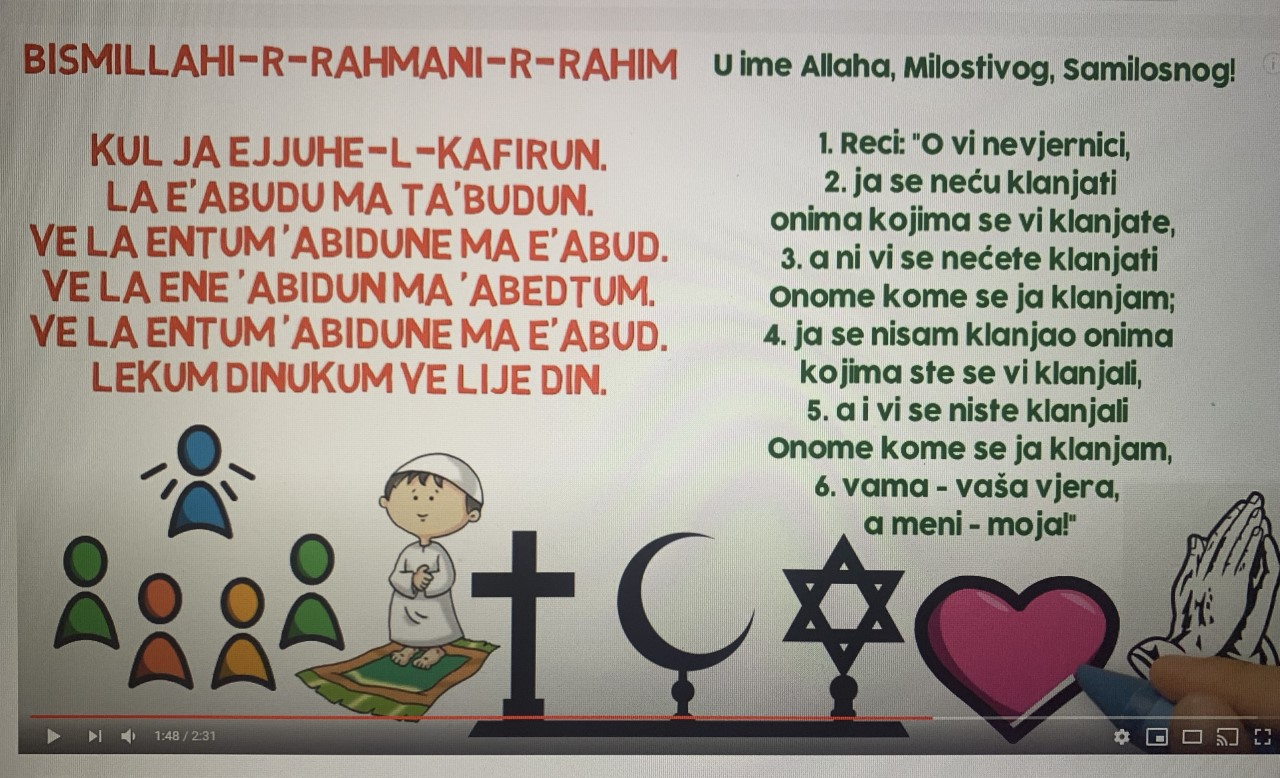 Draga djeco, u vaše bilježnice stavite naslov: SURETUL KAFIRUNA, ispod prepišite tekst  sure:BISMILLAHI-R-RAHMANI-R-RAHIMKUL JA EJJUHE-L-KAFIRUN.LA E‘ABUDU MA TA‘BUDUN.VE LA ENTUM ‘ABIDUNE MA E‘ABUD.VE LA ENE ‘ABIDUN MA ‘ABEDTUM.VE LA ENTUM ‘ABIDUNE MA E‘ABUD.LEKUM DINUKUM VE LIJE DIN.Za zadatak imate na youtubu poslušati suru Kafirun: https://youtu.be/gKjZIpKZsNMI svaki dan naučiti po jedan red.Oni koji žele više, mogu naučiti i značenje sure Kafirun: U IME ALLAHA, MILOSTIVOG, SAMILOSNOG!RECI: ˝O VI NEVJERNICI,JA SE NEĆU KLANJATI ONIMA KOJIMA SE VI KLANJATE,A NI VI SE NEĆETE KLANJATI ONOME KOME SE JA KLANJAM;JA SE NISAM KLANJAO ONIMA KOJIMA STE SE VI KLANJALI,A I VI SE NISTE KLANJALI ONOME KOME SE JA KLANJAM,VAMA - VAŠA VJERA, A MENI – MOJA!˝